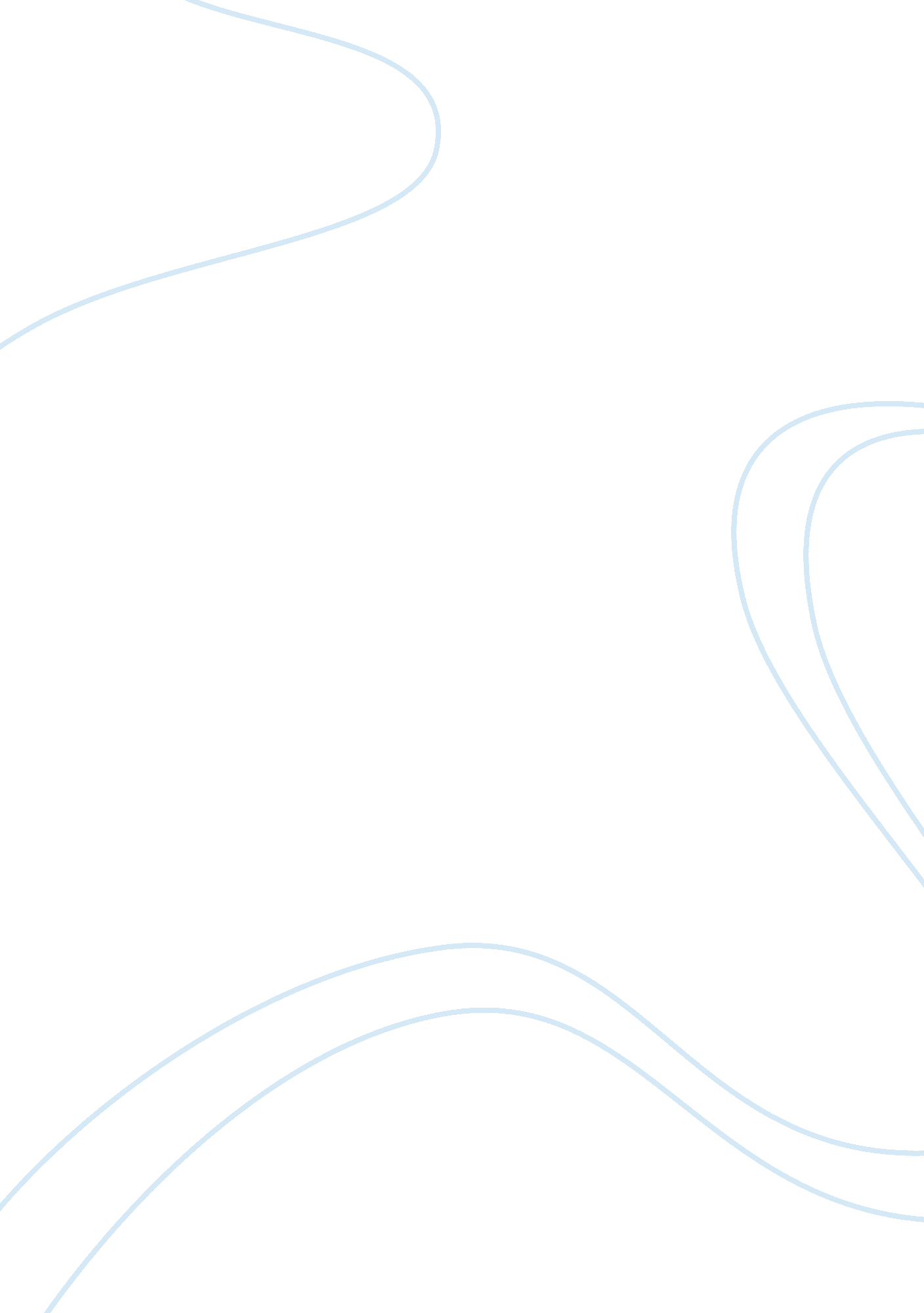 Journal..express thoughts, experiences.violence against women dateline 4 17 2011 ...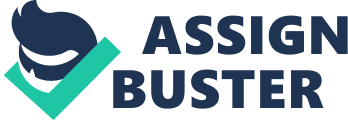 Journal.. express thoughts, experiences. Violence Against Women dateline 4/17/2011 1: pm Violence against women: Violence against women is such a horrendous and tragic issue that the inhuman and mutilated consequences produced as a result of it cannot be summarized in a few words. It is a fact that many women may be getting sexually threatened or assaulted as these words are being typed. Even in the present ultra-modernized world, the rights of more and more women are being violated by opposite sex both at domestic and official level. As the competition in the world is fiercely increasing, more and more women are seen busily working in offices and this seriously gives men a significant blow of frustration. Such frustrated men start satisfying themselves by sexually harassing their female colleagues in fear of lay-offs. But, this doesn’t mean that the house women are safe from the looming prospect of violence. As violence and love are more and more mingled in the movies and glamorized heavily, acceptance for violence is also increasing in many societies, especially the western world is at great risk. Young girls, who are so immature as to unable to decide between what appears real and what appears fake, readily start believing in all the negative emotions like abnormal possessiveness displayed by their male partners and misinterpret all their actions as ways of showing love. Another problematic issue is that the meaning of relationships is getting fast forgotten in the world, due to which the word “ incest” that was once very unfamiliar is acknowledged presently by all people. The paradox is that those poor girls and women, who get affected by the evil of incest at ant time in their lives, are so badly mutilated psychologically that most of them remain unable to suppress their fears and report their issues to the human rights agencies. 